专职消防队员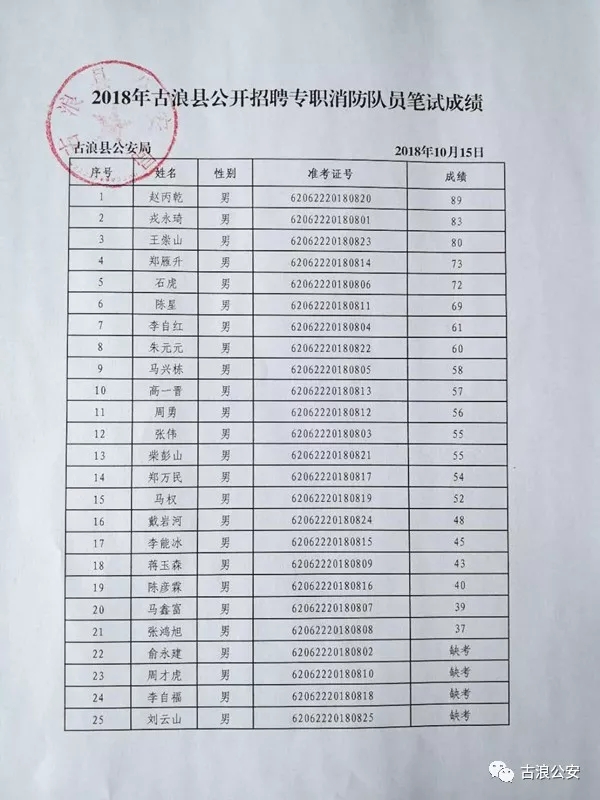 消防文员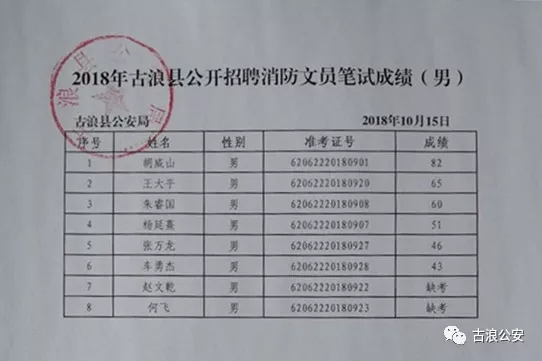 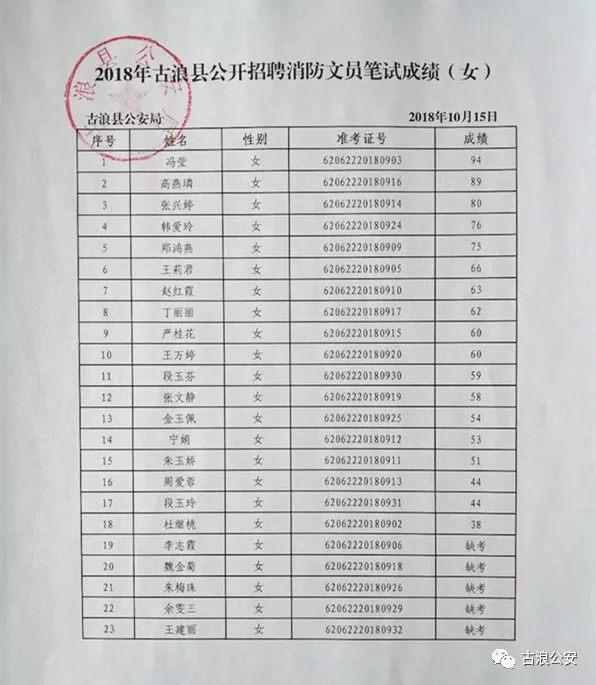 